Publicado en Santander el 24/05/2018 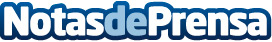 El negocio hotelero de Santander aumenta por cuarto año consecutivo, según el portal hoteles-santander.esEl portal hoteles-santander.es, muestra cómo un año más la rentabilidad hotelera ha aumentado. Basándose en el estudio anual sobre la rentabilidad de los Destinos turísticos españoles realizado por la Asociación Española de Profesionales del Turismo, Exceltur, enseñan los excelentes resultados obtenidos por Santander en 2017Datos de contacto:hoteles-santander.esNota de prensa publicada en: https://www.notasdeprensa.es/el-negocio-hotelero-de-santander-aumenta-por_1 Categorias: Finanzas Viaje Cantabria Turismo Restauración http://www.notasdeprensa.es